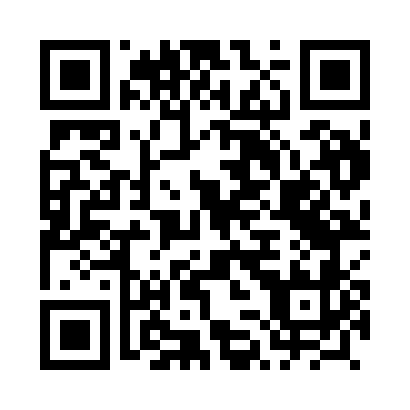 Prayer times for Przeczniow, PolandMon 1 Apr 2024 - Tue 30 Apr 2024High Latitude Method: Angle Based RulePrayer Calculation Method: Muslim World LeagueAsar Calculation Method: HanafiPrayer times provided by https://www.salahtimes.comDateDayFajrSunriseDhuhrAsrMaghribIsha1Mon4:196:1412:425:097:118:592Tue4:166:1212:425:117:129:013Wed4:146:1012:415:127:149:034Thu4:116:0712:415:137:169:055Fri4:086:0512:415:147:179:076Sat4:066:0312:405:157:199:097Sun4:036:0112:405:167:209:118Mon4:005:5912:405:177:229:139Tue3:575:5712:405:187:239:1510Wed3:545:5512:395:207:259:1811Thu3:525:5212:395:217:279:2012Fri3:495:5012:395:227:289:2213Sat3:465:4812:395:237:309:2414Sun3:435:4612:385:247:319:2715Mon3:405:4412:385:257:339:2916Tue3:375:4212:385:267:349:3117Wed3:345:4012:385:277:369:3418Thu3:325:3812:375:287:389:3619Fri3:295:3612:375:297:399:3820Sat3:265:3412:375:307:419:4121Sun3:235:3212:375:317:429:4322Mon3:205:3012:375:327:449:4623Tue3:175:2812:365:337:469:4824Wed3:145:2612:365:347:479:5125Thu3:115:2412:365:357:499:5326Fri3:085:2212:365:367:509:5627Sat3:055:2012:365:377:529:5928Sun3:015:1912:365:387:5310:0129Mon2:585:1712:355:397:5510:0430Tue2:555:1512:355:407:5610:07